Kulturskolen Vesthimmerland – Østergade 5E - 9670 LøgstørTlf.: 99 66 88 25 - kulturskolen@vesthimmerland.dk kulturskolenvesthimmerland.dk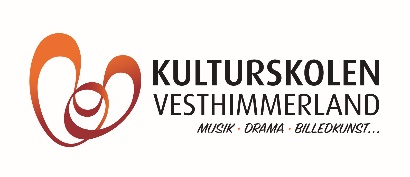 Referat af FU-møde  d. 6/9, 2018Tilstede:Thomas, Christian, Malene Afbud:SofieReferent, Malene1)Drøftelse af SNG udkast til strategisk narrativ (udkast vedhæftet)Målsætninger fra internatet:Nye brugereNye midler Nye projekterSkrives ind i udkastetTil videre drøftelse på KiN mødet.Vi støtter hinanden i at opnå vores mål hver især.SNG gruppen arbejder videre med punktet. 2)Drøftelse af oplæg til diskussion om tænketankens rapport, her kan identificeres flg. emner/problemfelter:• En ændret kerneopgave og en ny lærerrolle?• Nye opgaver, kræver nye kompetencer og en anden indstilling• Pølen af systemer i det musikalske uddannelsesområde• Tværgående samarbejde med folkeskolen og andre sektorer• Musikskolen som en del af lokalmiljøet• Økonomi, tilgængelighed og stats-refusionen• DataOverskrift:Anbefalinger til forandringer fra TænketankenFormål for drøftelsen i KiN: Hvad er vores holdning til rapporten, hvor mener vi at rapporten peger hen? De samlede betragtninger bruges i DMKL sammenhængVi samler diskussionen til KiN i følgende pinde:Nye opgaver, nye kompetencer, ny lærerrolle ny lederrolle, tværgående samarbejdeStatstilskud og og datagrundlag3)Drøftelse af eventuelle ændringer i KiNs tre vigtige mål på baggrund af pkt. 1 og 2 (se SNG udkast)Drøftet under pkt. 14)Dagsorden til KiN-møde – bilag der skal medsendes dagsordenen:Pressemeddelelse vedr. Tænketankens rapport udarbejdet af Sofie, juni 2017, obs på at læse Tænketankens anbefalinger, side 42-45 i rapportenHenvendelse fra Ulla TjellSNG – strategisk narrativMail vedr. DMKL/DAMUSA????Sted: Byrådssalen, Torvegade 15, 9670 LøgstørTidsrum:09.00 – 14.00Kaffe	09.00 – 09.15Tilstede:1.	Godkendelse af dagsorden2.	Godkendelse af referat3.	Kulturkaravanen (se nedenstående henvendelse fra Ulla Tjell) (30 	min.) 09.20 – 09.504.	Drøftelse/orientering? af SNG - strategisk narrativ og orientering om 	den videre proces (20 min.) 09.50 – 10.105.	Orientering om KiN-projekter (20 min.) 10.10 – 10.30	FU-orienterer6.	Drøftelse af tænketankens rapport udfra oplæg vi laver jf. pkt. 2 (80 	min.) 10.30 – 11.507.	Drøftelse af kommende DMKL-formandsvalg, har vi kandidater fra 	nord? (20 min.) Mail fra Benedikte 11.50 – 12.10Frokost – 12.10 – 12.558.	Damusa/DMKL (afvente mail fra Jan d. 13/9) (30 min) 12.55 – 13.259.	Oplæg til ’bazar’ i DMKL (30 min) 13.25 – 13.55	Drøftelse10.	Aalborg Karneval (15 min) 13.55 – 14.1011.	Evt.5)Drøftelse af Sofies arbejdspapir omkring KiN-projekter (Sofie og Morten har sendt rundt, men dok er også vedhæftet her)6)Drøftelse af Orkesterskolen på baggrund af tilbagemelding fra Line Møller Line inviteres med til næste møde